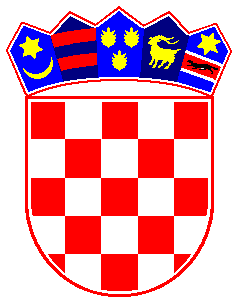  REPUBLIKA  HRVATSKAREPUBLIKE  HRVATSKE               ZAGREB URED PREDSJEDNIKA SUDABroj: 17-Su-990/21-6Zagreb, 15. prosinca 2021.PREDMET: ISPRAVAK POZIVA NA DOSTAVU PONUDA ZA NABAVU 		 	         RASHLADNOG (KLIMA) UREĐAJA	Ponudu je potrebno dostaviti Visokom trgovačkom sudu Republike Hrvatske, Berislavićeva 11, 10000 Zagreb (u daljnjem tekstu: Naručitelj) najkasnije do 15. prosinca 2021., do 15 sati.Ponudu je dostaviti sukladno predmetnom pozivu i dokumentaciji u prilogu na adresu ured.predsjednika@vts.pravosudje.hrZa Sve eventualne informacije vezano za provedbu postupka nabave možete kontaktirati voditelja Odjeljka za tehničke i ostale poslove Stjepana Gršetića, na broj telefona: 01/4896-824 ili na adresu e-pošte: Ovlašteni predstavnik naručitelja							Jasna Švigir, ravnateljica sudske upravePOZIV NA DOSTAVU PONUDA ZA NABAVU RASHLADNOG (KLIMA) UREĐAJAEVIDENCIJKI BROJ NABAVE: JEDN-2/21Predmetni postupak se provodi sukladno članku 15. i članku 12. stavak 1. Zakona o javnoj nabavi ("Narodne novine", broj 120/16, ) te odredbama Pravilnika o postupku jednostavne nabave u Visokom trgovačkom sudu Republike Hrvatske, poslovni broj 20-Su-433/18 od 23. travnja 2018. (dalje u tekstu Pravilnik). Visoki trgovački sud Republike Hrvatske (u daljnjem tekstu Naručitelj) izradio je Poziv za dostavu ponuda slijedećeg sadržaja i upućuje ga, sukladno odredbi članka 8. Pravilnika objavom poziva na dostavu ponuda na internetskoj stranici VTSRH i dostavom poziva istodobno na elektroničke adrese najmanje tri gospodarska subjekta, prema vlastitom izboru.1. OPĆI PODACI 1.1.Visoki trgovački sud Republike Hrvatske, OIB: 97349366519, telefon: +385 1 4896 888, adresa elektroničke pošte: ured.predsjednika@vts.pravosudje.hr 1.2 Kontakt e-mail: ured.predsjednika@vts.pravosudje.hr       Kontakt telefon: +385 1 4896 874 1.3. Procijenjena vrijednost nabave: = 7.305,70 kn (bez PDV-a)1.4. Vrsta ugovora o nabavi: planira se izdavanje narudžbenice. 1.5. Rok dostave ponude: 15. prosinca 2021., do 15 sati Ponuditelji su obvezni ponuditi usluge sukladno Tehničkim specifikacijama predmeta nabave navedenim u točki 2.1. ovog Poziva kao i svim ostalim uvjetima navedenima u ovom Pozivu. 2. PODACI O PREDMETU NABAVE 2.1. Opis predmeta nabave:- RASHLADNI (KLIMA) UREĐAJ 	- komplet 1Klima uređaj multi split izvedbe, jedna vanjska i dvije unutarnje jedinice, zidna izvedbaMinimalno energetske klase: A++ u hlađenjuTehničke karakteristike vanjske jedinice:kapacitet hlađenja (kW): min 2,6 (1,02-3,19) rashladna tvar: R32 - ekološkipodručje hlađenja pri vanjskoj temperaturi (stupnjeva C): -15/+43 Cpriključni napon: 230 V/50Hz zidni nosačizvučna snaga vanjske jedinice: max 65 dB(A)Tehničke karakteristike unutarnje jedince:kapacitet hlađenja (kW): min 2,6 (1,02-3,19) - 2 komrashladna tvar: R32 – ekološkidaljinski upravljačpodručje hlađenja pri vanjskoj temperaturi (stupnjeva C): -15/+43 Cpriključni napon: 230 V/50Hz zidni nosačiZvučna snaga zidne unutarnje jedinice: max 59 dB(A) Radna tvar: R32odnosno jednako vrijednoJAMSTVO: minimalno 3 godine.ISPORUKA: odmah po potpisu ugovora, najkasnije do 8 danaPonuditelju je dozvoljeno nuditi isključivo cjelokupan predmet nabave.Potreban je eRačun za isporučenu robu ispostaviti Visokom trgovačkom sudu Republike Hrvatske najkasnije do 15. prosinca 2021.Plaćanje će se izvršiti na poslovni račun odabranog ponuditelja na temelju eRačuna.2.2. Mjesto i rok isporuke: Grad Zagreb, na jednoj lokaciji, u dogovorenom terminu.3. PODACI O PONUDI3.1. Dostava ponude: Ponuda se isključivo dostavljaju elektroničkim putem na adresu e-pošte: boran.guberina@vts.pravosudje.hr .3.2. Način određivanja cijene ponude. Kriterij na odabir ponude je najniža cijena Sukladno navedenom sve pristigle ponude ocijenit će Povjerenstvo za ocjenu ponuda Naručitelja. S obzirom da je cijena (izražena u kunama) samo jedan od kriterija ponude, ista se smatra nepromjenjivom za vrijeme trajanja predmetnog ugovora o nabavi.3.3. Valuta ponude. kuna (kn)Napomena: ako su dvije ili više valjanih ponuda jednako rangirane prema kriteriju za odabir ponuda, javni naručitelj odabrati će ponudu zaprimljenu ranije sukladno odredbi članka 302. stavka 3l. ZJN. 3.4. Jezik i pismo na kojem se izrađuje ponuda: Ponuda mora biti izrađena na hrvatskom jeziku i latiničnom pismu.3.5. Rok valjanosti ponude: Rok valjanosti ponude ne može biti kraći od 30 (trideset) dana od dana isteka roka za dostavu ponuda.4. DATUM, VRIJEME I MJESTO OTVARANJA PONUDA Ne provodi se javno otvaranje ponuda. 5. ROK ZA DONOŠENJE OBAVIJESTI O ODABIRUNa osnovi rezultata pregleda i ocjene ponuda Naručitelj donosi obavijest o odabiru.Njome se odabire najpovoljnija ponuda ponuditelja i izdaje narudžbenica. Predmetna obavijest donosi se u pisanom obliku u roku tri dana od dana isteka roka za dostavu ponuda.6. ROK, NAČIN I UVJETI PLAĆANJAPlaćanje će se izvršiti po uredno zaprimljenom neosporenom računu s popratnim izvješćem. Uredno izvršenje predmeta nabave potvrđuje se odgovarajućim materijalnim dokazom o isporučenoj robi. 